Chủ đề: [Giải toán 6 sách kết nối tri thức với cuộc sống] tập 2 - Luyện tập chung trang 57Dưới đây Đọc tài liệu xin gợi ý trả lời Bài 8.19 trang 57 SGK Toán lớp 6 Tập 2 sách Kết nối tri thức với cuộc sống theo chuẩn chương trình mới của Bộ GD&ĐT:Giải Bài 8.19 trang 57 Toán lớp 6 Tập 2 Kết nối tri thứcCâu hỏi : Cho bốn điểm phân biệt A, B, C và D, trong đó không có ba điểm nào thẳng hàng.a) Có bao nhiêu đường thẳng đi qua hai trong bốn điểm đã cho? Kể tên các đường thẳng đó. b) Có bao nhiêu tia với gốc là một trong bốn điểm đã cho? Đó là những đoạn thẳng nào?c) Có bao nhiêu đoạn thẳng có hai mút là hai trong bốn điêm đã cho? Đó là những đoạn thẳng nào?Giải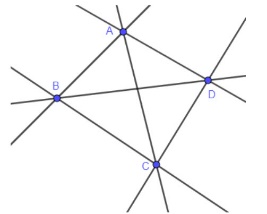 a) Có 6 đường thẳng đi qua hai trong bốn điểm đã cho Tên các đường thẳng đó là: AB, AC, AD, BC, BD, CD.b. Có 12 tia với gốc là một trong bốn điểm đã cho và đi qua một trong ba điểm còn lạiĐó là những tia: AB, AD, AC, BA, BC, BD, DA, DB, DC, CA, CB, CD.c. Có 6 đoạn thẳng có hai mút là hai trong bốn điểm đã choĐó là những đoạn thẳng: AB, AD, AC, BC, BD, DC.-/-Vậy là trên đây Đọc tài liệu đã hướng dẫn các em hoàn thiện phần giải toán 6: Bài 8.19 trang 57 Toán lớp 6 Tập 2 Kết nối tri thức. Chúc các em học tốt.